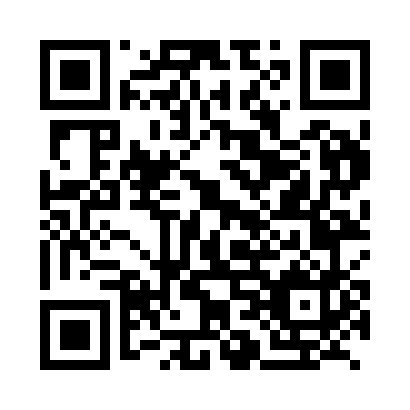 Prayer times for Battonya, SlovakiaWed 1 May 2024 - Fri 31 May 2024High Latitude Method: Angle Based RulePrayer Calculation Method: Muslim World LeagueAsar Calculation Method: HanafiPrayer times provided by https://www.salahtimes.comDateDayFajrSunriseDhuhrAsrMaghribIsha1Wed3:205:2912:455:488:0110:022Thu3:185:2812:455:498:0310:043Fri3:155:2612:455:508:0410:064Sat3:125:2412:455:518:0510:095Sun3:105:2312:445:528:0710:116Mon3:075:2112:445:528:0810:137Tue3:045:2012:445:538:0910:168Wed3:025:1812:445:548:1110:189Thu2:595:1712:445:558:1210:2010Fri2:565:1612:445:568:1410:2311Sat2:545:1412:445:568:1510:2512Sun2:515:1312:445:578:1610:2813Mon2:485:1112:445:588:1710:3014Tue2:465:1012:445:598:1910:3215Wed2:435:0912:445:598:2010:3516Thu2:405:0812:446:008:2110:3717Fri2:385:0612:446:018:2310:4018Sat2:355:0512:446:028:2410:4219Sun2:335:0412:446:028:2510:4520Mon2:305:0312:446:038:2610:4721Tue2:285:0212:446:048:2710:5022Wed2:275:0112:446:058:2910:5223Thu2:275:0012:456:058:3010:5424Fri2:274:5912:456:068:3110:5525Sat2:264:5812:456:078:3210:5526Sun2:264:5712:456:078:3310:5627Mon2:264:5612:456:088:3410:5628Tue2:254:5512:456:098:3510:5729Wed2:254:5512:456:098:3610:5730Thu2:254:5412:456:108:3710:5831Fri2:254:5312:466:108:3810:59